แบบตรวจสอบ (Checklist) เอกสารประกอบการขอเบิกค่าสนับสนุนการตีพิมพ์ผลงานวิจัย 	บันทึกข้อความขอเบิกค่าสนับสนุนการตีพิมพ์ผลงานวิจัย 	บทความวิจัย (Original articles) 	รายละเอียด/ข้อมูลของวารสารที่ตีพิมพ์ เช่น ฐานข้อมูล TCI, ISI, Scopus และค่า Impact factors 	แบบแสดงหลักฐานการได้รับอนุญาตยินยอมจากคณะผู้วิจัย (กรณีผู้ขอเบิกไม่ใช่ชื่อแรกแต่มีส่วนร่วมในบทความวิจัย (Co-author))(............................................................)ตำแหน่ง....................................................................บันทึกข้อความส่วนราชการ............................................................................................................	โทร....................ที่  ..........................................................................   วันที่ ........................................................................เรื่อง   ขอเบิกค่าสนับสนุนการตีพิมพ์ผลงานวิจัยเรียน   	คณบดีคณะสาธารณสุขศาสตร์  	ข้าพเจ้า................................................................................ ตำแหน่ง...............................................................มีความประสงค์ขอเบิกค่าสนับสนุนการตีพิมพ์ผลงานวิจัย จากคณะสาธารณสุขศาสตร์ ซึ่งประกอบด้วยผลงานวิจัยจำนวน.......................... เรื่อง ดังนี้ 	๑. ชื่อเรื่อง...................................................................................................................................................................................................................................................................................................................................................................	- ได้เผยแพร่ผลงานวิชาการในระดับ   (......) ชาติ       (......) นานาชาติ 	- ในวารสาร 	............................................................................................................;ปีที่...............ฉบับที่.................พ.ศ.......................หน้า............................	- อยู่ในฐานข้อมูล	....................................................................   กลุ่มที่ ...................................	- มีผู้ร่วมวิจัย................................... คน  (โปรดระบุ)	   ๑. .................................................		() บุคลากรภายในมหาวิทยาลัย  (….) บุคคลภายนอก	   ๒. .................................................		() บุคลากรภายในมหาวิทยาลัย  (….) บุคคลภายนอก	   ๓. .................................................		() บุคลากรภายในมหาวิทยาลัย  (….) บุคคลภายนอก	๒. ชื่อเรื่อง....................................................................................................................................................................................................................................................................................................................................................................	- ได้เผยแพร่ผลงานวิชาการในระดับ   (......) ชาติ       (......) นานาชาติ 	- ในวารสาร 	............................................................................................................;ปีที่...............ฉบับที่.................พ.ศ.......................หน้า............................	- อยู่ในฐานข้อมูล	....................................................................   กลุ่มที่ ...................................	- มีผู้ร่วมวิจัย................................... คน  (โปรดระบุ)	   ๑. .................................................		() บุคลากรภายในมหาวิทยาลัย  (….) บุคคลภายนอก	   ๒. .................................................		() บุคลากรภายในมหาวิทยาลัย  (….) บุคคลภายนอก	   ๓. .................................................		() บุคลากรภายในมหาวิทยาลัย  (….) บุคคลภายนอก	ในการนี้ จึงใคร่ขอสนับสนุนการตีพิมพ์ผลงานวิจัยจากคณะสาธารณสุขศาสตร์ รวมจำนวน........... บทความ	จึงเรียนมาเพื่อโปรดพิจารณา							          (............................................................)							     ตำแหน่ง................................................................ “มหาวิทยาลัยแห่งความสุข มหาวิทยาลัยเพื่อการพัฒนาท้องถิ่นอย่างยั่งยืน”แบบแสดงหลักฐานการได้รับอนุญาตยินยอมจากคณะผู้วิจัย	ตาม ประกาศคณะสาธารณสุขศาสตร์ มหาวิทยาลัยราชภัฏอุบลราชธานี เรื่อง การสนับสนุนค่าตอบแทนการตีพิมพ์ผลงานวิจัย งานสร้างสรรค์ อนุสิทธิบัตร สิทธิบัตรและค่าใช้สอยในการนำเสนอผลงานวิจัย ประจำปีงบประมาณ 2564 ได้กำหนดคุณสมบัติของผู้ได้รับการสนับสนุนในกรณีผู้เขียน
ที่มีส่วนร่วมในบทความวิจัย (Co-author) ต้องได้รับอนุญาตยินยอมจากคณะวิจัยทุกคน ซึ่งนักวิจัย
ทุกคนได้อ่านข้อความโดยละเอียดและได้อนุญาตยินยอมให้ .............................................................................นำผลงานดังกล่าวไปเบิกค่าสนับสนุนการตีพิมพ์ผลงานวิจัยจากงบประมาณโครงการค่าตอบแทนการตีพิมพ์ผลงานวิจัย งานสร้างสรรค์ อนุสิทธิบัตร สิทธิบัตร และค่าใช้สอยในการไปนำเสนอผลงานวิชาการ ประจำปี พ.ศ. 2564 ของคณะสาธารณสุขศาสตร์ได้[     ] บทความทางวิชาการ     	[     ] ตำรา    	 	[     ] หนังสือ     [ .....] งานวิจัย     		[     ] ผลงานทางวิชาการลักษณะอื่นชื่อผู้แต่ง.//(พ.ศ.).//“ชื่อเรื่อง,”// ชื่อวารสาร. ปีที่.. ฉบับที่....(เดือน):หน้า. (TCI กลุ่มที่......)ผู้ร่วมงาน   จำนวน ............... คน แต่ละคนมีปริมาณงานและหน้าที่ความรับผิดชอบ ดังนี้* แนบสำเนาหน้าปกวารสารที่ตีพิมพ์**แนบสำเนาบทความที่ได้รับการตีพิมพ์รายชื่อนักวิจัยรายชื่อนักวิจัยปริมาณงานและหน้าที่ความรับผิดชอบปริมาณงานและหน้าที่ความรับผิดชอบปริมาณงานและหน้าที่ความรับผิดชอบ1...........................................1...........................................ปริมาณงาน.......................% โดยมี...............................................ปริมาณงาน.......................% โดยมี...............................................ปริมาณงาน.......................% โดยมี...............................................2...........................................2...........................................ปริมาณงาน.......................% โดยมี...............................................ปริมาณงาน.......................% โดยมี...............................................ปริมาณงาน.......................% โดยมี...............................................3...........................................3...........................................ปริมาณงาน.......................% โดยมี...............................................ปริมาณงาน.......................% โดยมี...............................................ปริมาณงาน.......................% โดยมี...............................................(..........................................)(............................................)(.....................................)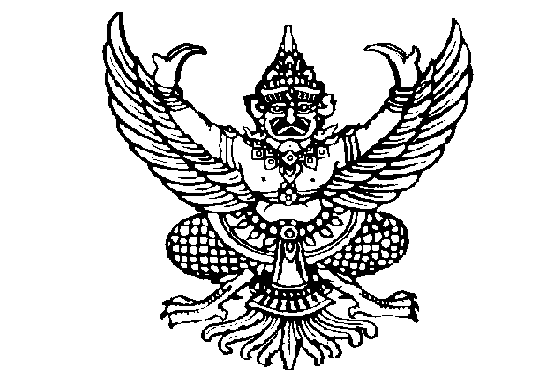 